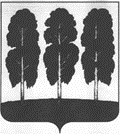 АДМИНИСТРАЦИЯ БЕРЕЗОВСКОГО РАЙОНА ХАНТЫ-МАНСИЙСКОГО АВТОНОМНОГО ОКРУГА – ЮГРЫ ПОСТАНОВЛЕНИЕ от  02.12.2022 						       	                                     № 1603пгт. Березово О внесении изменений в постановление администрации Березовского района    от    24.05.2021 № 540 «Об утверждении Порядков предоставления субсидий сельскохозяйственным товаропроизводителям Березовского района»В соответствии с постановлением Правительства Российской Федерации от 18.09.2020 № 1492 «Об общих требованиях к нормативным правовым актам, муниципальным правовым актам, регулирующим предоставление субсидий, в том числе грантов в форме субсидий, юридическим лицам, индивидуальным предпринимателям, а также физическим лицам – производителям товаров, работ, услуг, и о признании утратившими силу некоторых актов Правительства Российской Федерации и отдельных положений некоторых актов Правительства Российской Федерации», постановлением Правительства Ханты-Мансийского автономного округа – Югры от 30 декабря 2021 года № 637- п «О мерах по реализации государственной программы Ханты-Мансийского автономного округа – Югры «Развитие агропромышленного комплекса», постановлением администрации Березовского района от 22.12.2021 № 1513 «О муниципальной программе «Развитие агропромышленного комплекса Березовского района»:1. Внести в постановление администрации Березовского района от 24 мая 2021 года № 540 «Об утверждении Порядков предоставления субсидий сельскохозяйственным товаропроизводителям Березовского района» следующие изменения: 1.1. В приложении 1 к постановлению:1.1.1. Пункт 1.1 раздела 1 изложить в следующей редакции:«1.1. Настоящий Порядок определяет порядок и условия предоставления субсидии с целью возмещения затрат сельскохозяйственным товаропроизводителям, осуществляющим производство и реализацию сельскохозяйственной продукции (далее - субсидия) из бюджета Березовского района за счет субвенций из бюджета Ханты-Мансийского автономного округа-Югры.»; 1.1.2. пункты 1.3, 1,4 раздела 1 изложить в следующей редакции:«1.3. Субсидия предоставляется сельскохозяйственным товаропроизводителям с целью возмещения затрат за объемы реализованной продукции растениеводства и животноводства собственного производства в текущем финансовом году за отчетный месяц и (или) 1, 2 месяца, предшествующих отчетному месяцу в рамках муниципальной программы «Развитие агропромышленного комплекса Березовского района» утвержденной постановлением администрации Березовского района от 22.12.2021 № 1513  (далее - муниципальная программа).Субсидии предоставляются по ставкам, приведенным в настоящем Постановлении, но не более 95 % фактически произведенных затрат, связанных с производством и реализацией продукции. 1.4. Субсидия за объемы реализованной продукции в декабре текущего финансового года предоставляется в I квартале отчетного финансового года .»;1.1.3. таблицу 1 пункта 2.1 раздела 2 изложить в следующей редакции изложить в следующей редакции:«Таблица 1<*> Для организаций, включенных в Единый государственный реестр производителей органической продукции, по соответствующим видам производимой продукции, с учетом требований Федерального закона от 03.08.2018 N 280-ФЗ "Об органической продукции и о внесении изменений в отдельные законодательные акты Российской Федерации", ставка субсидии применяется с увеличением в 1,10 раза. »;1.1.4. таблицу 2 пункта 2.1 раздела 2 изложить в следующей редакции изложить в следующей редакции:«Таблица 2<*> Ставки субсидий на молоко, молоко и молокопродукты (в переработанном виде), мясо крупного и мелкого рогатого скота, лошадей, мясо тяжеловесного молодняка (не менее 450 кг) крупного рогатого скота промышленного скрещивания и молочных пород, мясо свиней, мясо птицы, куриное яйцо для сельскохозяйственных товаропроизводителей, зарегистрированных и осуществляющих свою деятельность в районах Крайнего Севера Ханты-Мансийского автономного округа - Югры, имеющих в наличии маточное поголовье сельскохозяйственных животных всех видов в количестве 100 и более условных голов, применяются с увеличением в 1,15 раза.  <**> Для организаций, включенных в Единый государственный реестр производителей органической продукции, по соответствующим видам производимой продукции, с учетом требований Федерального закона от 03.08.2018 N 280-ФЗ "Об органической продукции и о внесении изменений в отдельные законодательные акты Российской Федерации", ставка субсидии применяется с увеличением в 1,10 раза.<***> В соответствии с приказом Министерства сельского хозяйства Российской Федерации от 23.07.2010 N 258 "Об утверждении Правил определения зоосанитарного статуса свиноводческих хозяйств, а также организаций, осуществляющих убой свиней, переработку и хранение продукции свиноводства".  К получателям субсидии, занимающимся реализацией произведенной молочной продукции в переработанном виде, предъявляются требования о наличии на праве собственности или аренды объектов (объекта) для производства определенных видов молочной продукции, соответствующих санитарно-эпидемиологическим нормам, и наличии сертификатов или деклараций соответствия на производимую продукцию таких видов. »;1.1.5. абзац первый пункта 2.3 раздела 2 изложить в следующей редакции:«2.3. Требования, которым должны соответствовать Получатели субсидии на 15-е число месяца, предшествующего месяцу регистрации заявления о предоставлении субсидии.»;1.1.6. абзац четвертый пункта 2.4 признать утратившим силу;1.1.7. абзац пятый пункта 2.4 раздела 2 изложить в следующей редакции:- с 1 января 2023 года при выявлении фактов нарушений требований ветеринарного законодательства при ввозе (вывозе), разведении, содержании, убое, реализации живых свиней, реализации продукции свиноводства, подтвержденных уполномоченными органами государственного контроля (далее - нарушения), субсидии, предусмотренные пунктом 2.5.1 настоящего Порядка, свиноводческим хозяйствам не предоставляются. Под свиноводческими хозяйствами понимаются сельскохозяйственные товаропроизводители, у которых свиноводство является основным видом экономической деятельности. Субсидии не предоставляются с даты выявления нарушения до даты его фактического устранения.»;1.1.8. пункт 2.5 раздела 2 изложить в следующей редакции:«2.5. Перечень документов, представляемых получателем субсидии.2.5.1. На реализацию продукции растениеводства собственного производства; на реализацию продукции животноводства собственного производства; - до пятого рабочего дня соответствующего месяца: - заявление о предоставлении субсидии согласно приложению к настоящему Порядку; - копии декларации о соответствии (сертификата соответствия) представляются при наличии обязательных требований, установленных действующим законодательством, об обязательном проведении процедуры сертификации (декларирования) соответствующих видов продукции; - копии ветеринарных сопроводительных документов представляются при наличии обязательных требований, установленных ветеринарным законодательством, об обязательном сопровождении ветеринарными документами соответствующих видов продукции; - справку-расчет субсидии на производство соответствующего вида сельскохозяйственной продукции, справку-расчет о движении поголовья соответствующих сельскохозяйственных животных по формам, установленным Главным распорядителем бюджетных средств;   	- копии документов, подтверждающие фактически произведенные затраты, связанные с производством и реализацией продукции растениеводства, животноводства ( договоры; платежные документы; товарные накладные);- копии документов, подтверждающих реализацию продукции растениеводства, животноводства  (договоры; платежные документы; товарные накладные).Копии документов заверяет руководитель (уполномоченное должностное лицо) юридического лица, глава крестьянского (фермерского) хозяйства, индивидуальный предприниматель (далее - организация) с указанием должности, фамилии и инициалов, даты заверения, оттиском печати организации (при наличии) на каждом листе документа (документов). 2.5.2. На содержание маточного поголовья крупного рогатого скота специализированных мясных пород - до 5 рабочего дня соответствующего месяца: - заявление о предоставлении субсидии согласно приложению к настоящему Порядку; - справку-расчет субсидии на содержание маточного поголовья крупного рогатого скота специализированных мясных пород, справку-расчет о движении поголовья крупного рогатого скота мясных пород по формам, установленным Главным распорядителем бюджетных средств;Копии документов заверяет руководитель (уполномоченное должностное лицо) юридического лица, глава крестьянского (фермерского) хозяйства, индивидуальный предприниматель (далее - организация) с указанием должности, фамилии и инициалов, даты заверения, оттиском печати организации (при наличии) на каждом листе документа (документов). 2.5.3. На содержание маточного поголовья сельскохозяйственных животных - до 15 марта, до 15 июля:- заявление о предоставлении субсидии согласно приложению  к настоящему Порядку;- справку-расчет субсидии на содержание маточного поголовья сельскохозяйственных животных (до 15 марта, до 15 июля), справку-расчет о движении поголовья сельскохозяйственных животных (предоставляется до 15 марта за январь текущего финансового года) по формам, установленным Главным распорядителем бюджетных средств. 2.5.4. На содержание маточного поголовья животных (личные подсобные хозяйства) - до 1 августа: - заявление о предоставлении субсидии согласно приложению к настоящему Порядку;- копию документа, удостоверяющего личность гражданина;-  копию ветеринарно-санитарного паспорта подворья.».1.1.9.  пункт 2.13 раздела 2 изложить в следующей редакции:	«2.13. Соглашение заключается по форме, утвержденной Комитетом по финансам администрации Березовского района.Соглашение должно содержать следующие положения:- значения показателей результативности;- направления затрат, на возмещение которых предоставляется субсидия;- согласие Получателя на осуществление Главным распорядителем бюджетных средств проверок соблюдения порядка и условий предоставления субсидии, в том числе в части достижения результатов предоставления субсидии, а также органом муниципального финансового контроля проверок в соответствии со статьями 268.1 и 269.2 Бюджетного кодекса Российской Федерации;- порядок контроля соблюдения Получателем условий Соглашения;- порядок, сроки и состав отчетности Получателя об использовании субсидии;- план контрольных мероприятий;- порядок возврата средств субсидии в случае выявления нарушений условий порядка и целей предоставления субсидий получателем;- согласие Получателя на обработку Уполномоченным органом и (или) иным лицом по поручению Уполномоченного органа его персональных данных, содержащихся в Соглашении и в любых иных документах, предоставленных им в целях исполнения Соглашения в соответствии со статьей 9 Федерального закона от 27 июля 2006 года № 152-ФЗ «О персональных данных»;- расчет размера штрафных санкций.»;1.1.10. раздел 2 дополнить пунктом 2.18 следующего содержания:«2.18.  Направления затрат, связанных с производством и реализацией продукции растениеводства в защищенном и (или) открытом грунте, животноводства:приобретение семян, удобрения, связанных с производством продукции растениеводства в открытом и (или) защищенном грунте;приобретение специальной одежды работникам;приобретение сельскохозяйственного инвентаря, строительных материалов и конструкций, связанных с производством продукции растениеводства в открытом  и (или) защищенном грунте, животноводства;коммунальные услуги;заработная плата и другие выплаты, причитающиеся работникам;оплата процентов по кредитам, оплата лизинговых платежей;приобретение горюче-смазочных материалов, запасных частей 
для сельскохозяйственной техники, техники, транспортного средства;приобретение упаковочных материалов, сырья для переработки и реализации продукции растениеводства, животноводства собственного производства;обязательная и добровольная сертификация (декларирование) продукции растениеводства, животноводства собственного производства;приобретение и разработка ГОСТов, технических условий (ТУ) и Стандарта организации (СТО) на продукцию растениеводства, животноводства;приобретение оборудования, сельскохозяйственной техники, техники, транспортного средства;техническое обслуживание и ремонт оборудования, сельскохозяйственной техники, техники, транспортного средства;исследование содержания нитратов в продукции растениеводства в открытом и (или) защищенном грунте собственного производства; аренда посевных площадей открытого или защищенного грунта, помещения для хранения продукции растениеводства собственного производства;оформление ветеринарных сопроводительных документов продукции растениеводства, животноводства собственного производства;транспортные расходы, доставка товара;приобретение кормов для сельскохозяйственных животных;ветеринарные услуги, приобретение медикаментов для сельскохозяйственных животных;приобретение инкубационного яйца, приобретение сельскохозяйственных животных;строительно-монтажные (проектные) работы, услуги;аренда объектов (объекта) для производства и реализации продукции животноводства, растениеводства собственного производства;оформление ветеринарных сопроводительных документов продукции животноводства собственного производства;транспортные расходы, доставка товара.»;1.1.11. в наименовании раздела 4 слово «целей» исключить;1.1.12. абзац первый пункт 4.1 раздела 4 изложить в следующей редакции:«4.1. Главный распорядитель бюджетных средств осуществляет проверку соблюдения Получателем порядка и условий предоставления субсидии, в том числе в части достижения результатов предоставления субсидии, а также орган муниципального финансового контроля Березовского района осуществляет проверку в соответствии со статьями 268.1 и 269.2 Бюджетного кодекса Российской Федерации:»;1.1.13. в приложении к Порядку предоставления субсидий на поддержку и развитие растениеводства, животноводства после слов «М.П.» дополнить словами «(при наличии)».1.2. В приложении 2 к постановлению:1.2.1. Пункт 1.1 раздела 1 изложить в следующей редакции:«1.1. Настоящий Порядок определяет порядок и условия предоставления субсидии с целью возмещения затрат на производство и реализацию продукции аквакультуры (рыбоводства) и (или) пищевой рыбной продукции (далее -субсидия) из бюджета Березовского района за счет субвенций из бюджета Ханты-Мансийского автономного округа-Югры.»;1.2.2.  пункты 1.3-1.5 раздела 1 изложить в следующей редакции:«1.3. Субсидия предоставляется товаропроизводителям с целью возмещения затрат за объемы реализованной пищевой рыбной продукции собственного производства в текущем финансовом году за отчетный месяц и (или) 1,2 месяца, предшествующих отчетному месяцу в рамках муниципальной программы «Развитие агропромышленного комплекса Березовской района» от 22.12.2021 № 1513 утвержденной постановлением администрации Березовского района (далее - муниципальная программа).Субсидии предоставляются по ставкам, приведенным в настоящем Постановлении, но не более 95 % фактически произведенных затрат, связанных с производством и реализацией продукции. 1.4.  Субсидия за объемы реализованной продукции в декабре текущего финансового года предоставляется в I квартале отчетного финансового года.	1.5. Получатели субсидий - товаропроизводители: юридические лица независимо от организационно-правовых форм (за исключением государственных (муниципальных) учреждений), крестьянские (фермерские) хозяйства, индивидуальные предприниматели.».	1.2.3. таблицу 1 пункта 2.1 раздела 2 изложить в следующей редакции изложить в следующей редакции:«Таблица 1<*> Субсидии на государственную поддержку рыбы искусственно выращенной выплачиваются при выполнении следующих требований к средней минимальной массе одной особи рыб, одна особь/кг: осетровые, за исключением стерляди, - 2,00; стерлядь - 0,8; сиговые, за исключением тугуна, - 1,00; тугун - 0,08. »;1.2.4. абзац первый пункта 2.4 раздела 2 изложить в следующей редакции:«2.4. Требования, которым должны соответствовать Получатели субсидии на 15-е число месяца, предшествующего месяцу регистрации заявления о предоставлении субсидии:»;1.2.5. пункт 2.6 раздела 2 изложить в следующей редакции:«2.6. Перечень документов, представляемых получателем субсидии:2.6.1. На реализацию искусственно выращенной пищевой рыбы собственного производства:- заявление о предоставлении субсидии согласно приложению к настоящему Порядку; - справку-расчет по форме, установленной Главным распорядителем бюджетных средств;- копии документов, подтверждающих приобретение рыбопосадочного материала в виде икры, личинок или молоди рыб со средней массой одной особи не более 10 грамм (договоров купли-продажи (включая специфику товара), договоров поставки (включая специфику товара), оригиналы счета на оплату, оригинал платежных поручений, оригинал товарных накладных соответствующих унифицированных форм, подтверждающих наличие сформированного ремонтно-маточного стада и соответствующего технологического оборудования;- копии актов выпуска молоди рыб в водоемы для искусственного выращивания в соответствии с пунктом 5 статьи 12 Федерального закона от 02.07.2013 № 148-ФЗ «Об аквакультуре (рыбоводстве) и о внесении изменений в отдельные законодательные акты Российской Федерации»;- копии документов, подтверждающих приобретение кормов для производства искусственно выращенной пищевой рыбы из расчета расхода 1 кг специализированных кормов на 1 кг искусственно выращенной пищевой рыбы (договоров купли-продажи, договоров поставки, договоров комиссии, договоров оказания услуг (при оптовой и мелкооптовой торговле), оригиналы счета на оплату, оригинал платежных поручений, оригинал товарных накладных соответствующих унифицированных форм;- копии документов, подтверждающих реализацию искусственно выращенной пищевой рыбы (договоров купли-продажи, договоров поставки, договоров комиссии, договоров оказания услуг (при оптовой и мелкооптовой торговле), оригиналы счета на оплату, оригинал платежных поручений, товарных накладных соответствующих унифицированных форм, копии ветеринарных сопроводительных документов в соответствии с законодательством о ветеринарии на реализованную искусственно выращенную пищевую рыбу;- копии документов, подтверждающие фактически произведенные затраты, связанные с производством искусственно выращенной пищевой рыбы собственного производства (договоры; платежные документы; товарные накладные).Копии документов заверяет руководитель (уполномоченное должностное лицо) юридического лица, глава крестьянского (фермерского) хозяйства, индивидуальный предприниматель (далее - организация) с указанием должности, фамилии и инициалов, даты заверения, оттиском печати организации (при наличии) на каждом листе документа (документов). 2.6.2. На реализацию пищевой рыбной продукции собственного производства:- заявление о предоставлении субсидии согласно приложению к настоящему Порядку; - справку-расчет по форме, установленной Главным распорядителем бюджетных средств;- копии декларации о соответствии (сертификата соответствия) на пищевую рыбную продукцию представляются при наличии обязательных требований, установленных действующим законодательством, об обязательном проведении процедуры сертификации (декларирования) соответствующих видов продукции;- копии документов, подтверждающих приобретение и (или) собственный вылов, добычу сырья для производства пищевой рыбной продукции (договоров купли-продажи (включая спецификацию товара), договоров поставки (включая спецификацию товара), договоров комиссии, договоров оказания услуг (при оптовой и мелкооптовой торговле), оригинал товарных накладных соответствующих унифицированных форм, оригиналы счета на оплату, оригинал платежных поручений, копии ветеринарных сопроводительных документов в соответствии с законодательством о ветеринарии на приобретенное сырье для производства пищевой рыбной продукции представляются при наличии обязательных требований, установленных ветеринарным законодательством, об обязательном сопровождении ветеринарными документами соответствующих видов продукции;- копию разрешения на вылов (добычу) водных биологических ресурсов (в отделе государственного контроля, надзора, охраны водных биологических ресурсов и среды их обитания по Ханты-Мансийскому автономному округу - Югре);- копии документов, подтверждающих реализацию пищевой рыбной продукции собственного производства (договоров купли-продажи (включая спецификацию товара) договоров поставки (включая спецификацию товара), договоров комиссии, договоров оказания услуг (при оптовой и мелкооптовой торговле), оригиналы счета на оплату, оригинал платежных поручений,  копии ветеринарных сопроводительных документов в соответствии с законодательством о ветеринарии на реализованную пищевую рыбную продукцию представляются при наличии обязательных требований, установленных ветеринарным законодательством, об обязательном сопровождении ветеринарными документами соответствующих видов произведенной и реализованной продукции;	- копии документов, подтверждающие фактически произведенные затраты, связанные с производством пищевой рыбной продукции  собственного производства ( договоры; платежные документы; товарные накладные).Копии документов заверяет руководитель (уполномоченное должностное лицо) юридического лица, глава крестьянского (фермерского) хозяйства, индивидуальный предприниматель (далее - организация) с указанием должности, фамилии и инициалов, даты заверения, оттиском печати организации (при наличии) на каждом листе документа (документов).»;1.2.6. пункт 2.14 раздела 2 изложить в следующей редакции:	«2.14. Соглашение заключается по форме, утвержденной Комитетом по финансам администрации Березовского района.Соглашение должно содержать следующие положения:- значения показателей результативности;- направления затрат, на возмещение которых предоставляется субсидия;- согласие Получателя на осуществление Главным распорядителем бюджетных средств проверок соблюдения порядка и условий предоставления субсидии, в том числе в части достижения результатов предоставления субсидии, а также органом муниципального финансового контроля проверок в соответствии со статьями 268.1 и 269.2 Бюджетного кодекса Российской Федерации;- порядок контроля соблюдения Получателем условий Соглашения;- порядок, сроки и состав отчетности Получателя об использовании субсидии;- план контрольных мероприятий;- порядок возврата средств субсидии в случае выявления нарушений условий порядка и целей предоставления субсидий получателем;- расчет размера штрафных санкций.»;1.2.7.  раздел 2 дополнить пунктом 2.19 следующего содержания:«2.19. Направления затрат, связанных с производством и реализацией искусственно выращенной пищевой рыбы и (или) пищевой рыбной продукции собственного производства:коммунальные услуги;заработная плата и другие выплаты, причитающиеся работникам;оплата процентов по кредитам, оплата лизинговых платежей;приобретение горюче-смазочных материалов, запасных частей для техники, транспортного средства;приобретение упаковочных материалов, сырья для переработки и реализации искусственно выращенной пищевой рыбы и (или) пищевой рыбной продукции собственного производства;обязательная и добровольная сертификация (декларирование) искусственно выращенной пищевой рыбы и (или) пищевой рыбной продукции собственного производства;приобретение и разработка ГОСТов, технических условий (ТУ) и Стандарта организации (СТО) на пищевую рыбную продукцию; приобретение оборудования, техники, транспортного средства;техническое обслуживание и ремонт оборудования, техники, транспортного средства;строительно-монтажные (проектные) работы, услуги;аренда объектов (объекта) для производства и реализации искусственно выращенной пищевой рыбы и (или) пищевой рыбной продукции собственного производства;оформление ветеринарных сопроводительных документов искусственно выращенной пищевой рыбы и (или) пищевой рыбной продукции собственного производства;транспортные расходы, доставка товара;приобретение сетематериалов, орудий для вылова рыбы.»;1.2.8. в наименовании раздела 4 слово «целей» исключить;1.2.9.абзац первый пункта 4.1 раздела 4 изложить в следующей редакции:«4.1. Главный распорядитель бюджетных средств района осуществляет проверку соблюдения Получателем порядка и условий предоставления субсидии, в том числе в части достижения результатов предоставления субсидии, а также орган муниципального финансового контроля Березовского района осуществляет проверку в соответствии со статьями 268.1 и 269.2 Бюджетного кодекса Российской Федерации:»;1.2.10. в приложении к Порядку предоставления субсидий на развитие рыбохозяйственного комплекса после слов «М.П.» дополнить словами «(при наличии)».1.3.  В приложении 3 к постановлению:1.3.1. Пункт 1.1 раздела 1 изложить в следующей редакции:«1.1. Настоящий Порядок определяет порядок и условия предоставления субсидии на развитие материально-технической базы (за исключением личных подсобных хозяйств) (далее - субсидии) из бюджета Березовского района за счет субвенций из бюджета Ханты-Мансийского автономного округа-Югры.»;1.3.2. абзац первый пункта 2.4 раздела 2 изложить в следующей редакции:«2.4. Требования, которым должны соответствовать Получатели субсидии на 15-е число месяца, предшествующего месяцу регистрации заявления о предоставлении субсидии.»;1.3.3. абзац второй пункта 2.5 раздела 2 признать утратившим силу;1.3.4. пункт 2.6 раздела 2 изложить в следующей редакции:«2.6. Перечень документов, представляемый Получателем субсидии.Получатели представляют в Уполномоченный орган до 10 ноября текущего финансового года:2.6.1. На капитальное строительство сельскохозяйственных объектов, объектов перерабатывающих производств сельскохозяйственной продукции; на модернизацию сельскохозяйственных объектов и объектов перерабатывающих производств сельскохозяйственной продукции капитального строительства, в том числе внедрение энергосберегающих, ресурсосберегающих и передовых технологий; на строительство, модернизацию, в том числе внедрение энергосберегающих, ресурсосберегающих и передовых технологий, объектов электроснабжения, водоснабжения, газоснабжения, обеспечивающих производство и (или) переработку сельскохозяйственной продукции:а) при выполнении работ подрядным способом: - заявление о предоставлении субсидии согласно приложению  к настоящему Порядку; - справку-расчет субсидии на поддержку малых форм хозяйствования, на развитие материально-технической базы (за исключением личных подсобных) хозяйств по форме, установленной Главным распорядителем бюджетных средств;  - копии договоров на выполнение проектно-изыскательских работ, строительно-монтажных работ; - копию проектно-сметной документации;- копии актов о приемке выполненных работ (форма КС-2); - копии справок о стоимости выполненных работ и затрат (форма КС-3); - копии документов, подтверждающих оплату выполненных работ; - копии сертификатов качества и (или) паспорта (технического формуляра) изделия на строительные материалы, оборудование и комплектующие, использованные при строительстве (модернизации) (за исключением пиломатериалов);- копии документов, подтверждающих понесенные затраты с приложением копий договоров, накладных на приобретение строительных материалов, платежных документов (накладные расходы и плановые накопления в стоимость работ не включаются и не оплачиваются), переданных подрядной организации в соответствии с договором на выполнение строительно-монтажных работ.Копии документов заверяет руководитель (уполномоченное должностное лицо) юридического лица, глава крестьянского (фермерского) хозяйства, индивидуальный предприниматель (далее - организация) с указанием должности, фамилии и инициалов, даты заверения, оттиском печати организации (при наличии) на каждом листе документа (документов).б) при выполнении работ собственными силами:- заявление о предоставлении субсидии согласно приложению  к настоящему Порядку; - справку-расчет субсидии на поддержку малых форм хозяйствования, на развитие материально-технической базы (за исключением личных подсобных хозяйств) по форме, установленной Главным распорядителем бюджетных средств;- копии документов, подтверждающих понесенные затраты, с приложением копий договоров, накладных на приобретение строительных материалов, платежных документов (накладные расходы и плановые накопления в стоимость работ не включаются и не оплачиваются);- копии сертификатов качества и (или) паспорта (технического формуляра) изделия на строительные материалы, оборудование и комплектующие, использованные при строительстве (модернизации) (за исключением пиломатериалов).Копии документов заверяет руководитель (уполномоченное должностное лицо) юридического лица, глава крестьянского (фермерского) хозяйства, индивидуальный предприниматель (далее - организация) с указанием должности, фамилии и инициалов, даты заверения, оттиском печати организации (при наличии) на каждом листе документа (документов).2.6.2. На приобретение сельскохозяйственной техники и оборудования, средств механизации и автоматизации сельскохозяйственных производств; на приобретение оборудования для перерабатывающих производств сельскохозяйственной продукции, на приобретение мобильных высокотехнологичных убойных пунктов с целью сбора эндокринно-ферментного и специального сырья при убое оленей:- заявление о предоставлении субсидии согласно приложению  к настоящему Порядку;- справку-расчет субсидии на поддержку малых форм хозяйствования, на развитие материально-технической базы (за исключением личных подсобных хозяйств) по форме, установленной Главным распорядителем бюджетных средств;- справку-расчет о движении поголовья сельскохозяйственных животных по формам, установленным Главным распорядителем бюджетных средств (при наличии поголовья сельскохозяйственных животных и (или) птицы);- копии документов, подтверждающих приобретение техники, оборудования, средств механизации и автоматизации (договоры, накладные, акты приема-передачи, платежные документы, подтверждающие фактические затраты);- копию технического паспорта сельскохозяйственной техники (самоходной машины) с отметкой о государственной регистрации, оборудования, средств механизации и автоматизации сельскохозяйственных производств;- копию паспорта транспортного средства (при наличии);- копию свидетельства о регистрации транспортного средства (при наличии).Копии документов заверяет руководитель (уполномоченное должностное лицо) юридического лица, глава крестьянского (фермерского) хозяйства, индивидуальный предприниматель (далее - организация) с указанием должности, фамилии и инициалов, даты заверения, оттиском печати организации (при наличии) на каждом листе документа (документов).»;1.3.5. пункт 2.14 раздела 2 изложить в следующей редакции:	«2.14. Соглашение заключается по форме, утвержденной Комитетом по финансам администрации Березовского района.Соглашение должно содержать следующие положения:- значения показателей результативности;- направления затрат, на возмещение которых предоставляется субсидия;- согласие Получателя на осуществление Главным распорядителем бюджетных средств проверок соблюдения порядка и условий предоставления субсидии, в том числе в части достижения результатов предоставления субсидии, а также органом муниципального финансового контроля проверок в соответствии со статьями 268.1 и 269.2 Бюджетного кодекса Российской Федерации;- порядок контроля соблюдения Получателем условий Соглашения;- порядок, сроки и состав отчетности Получателя об использовании субсидии;- план контрольных мероприятий;- порядок возврата средств субсидии в случае выявления нарушений условий порядка и целей предоставления субсидий получателем;- расчет размера штрафных санкций.»;1.3.6. в наименовании раздела 4 слово «целей» исключить;1.3.7. абзац первый пункта 4.1 раздела 4 изложить в следующей редакции:«4.1. Главный распорядитель бюджетных средств осуществляет проверку соблюдения Получателем порядка и условий предоставления субсидии, в том числе в части достижения результатов предоставления субсидии, а также орган муниципального финансового контроля Березовского района осуществляет проверку в соответствии со статьями 268.1 и 269.2 Бюджетного кодекса Российской Федерации:»;1.3.8. в приложении к Порядку предоставления субсидий на поддержку и развитие малых форм хозяйствования после слов «М.П.» дополнить словами «(при наличии)».1.4. В приложении 4 к постановлению:1.4.1. Пункт 1.1 раздела 1 изложить в следующей редакции:«1.1. Настоящий Порядок определяет порядок и условия предоставления субсидии с целью возмещения затрат товаропроизводителям, осуществляющим производство (сбор) и реализацию продукции дикоросов (далее - субсидии) из бюджета Березовского района за счет субвенций из бюджета Ханты-Мансийского автономного округа-Югры.»; 1.4.2. пункт 1.3 раздела 1 изложить в следующей редакции:«1.3. Субсидия предоставляется юридическим лицам независимо от организационно-правовой формы (за исключением государственных (муниципальных) учреждений), крестьянским (фермерским) хозяйствам, индивидуальным предпринимателям осуществляющим деятельность на территории Березовского района на заготовку продукции дикоросов, на производство продукции глубокой переработки дикоросов, заготовленной на территории Ханты-Мансийского автономного округа – Югры (далее – автономный округ), на приобретение специализированной техники и оборудования для хранения, переработки и транспортировки дикоросов с целью возмещения затрат в текущем финансовом году за отчетный месяц и (или) 1, 2 месяца, предшествующих отчетному месяцу в рамках муниципальной программы «Развитие агропромышленного комплекса Березовского района» утвержденной постановлением администрации Березовского района от 22.12.2021 № 1513 (далее – муниципальная программа).Общинам коренных малочисленных народов Севера, осуществляющим деятельность на территории Березовского района – на организацию презентаций продукции из дикоросов, участие в выставках, ярмарках, форумах.Субсидия за объемы реализованной продукции в декабре текущего финансового года предоставляется в I квартале отчетного финансового года.Субсидии предоставляются по ставкам, приведенным в настоящем Постановлении, но не более 95 % фактически произведенных затрат, связанных с производством и реализацией продукции.»;1.4.3. в пункте 1.4 раздела 1 слова «сельскохозяйственные товаропроизводители:» исключить;1.4.4. абзац первый пункта 2.4 раздела 2 изложить в следующей редакции:«2.4. Требования, которым должны соответствовать Получатели субсидии на 15-е число месяца, предшествующего месяцу регистрации заявления о предоставлении субсидии:»;1.4.5. пункт 2.5 раздела 2 изложить в следующей редакции:«2.5. Перечень документов, представляемых Получателем субсидии.Получатели субсидии представляют до 5-го рабочего дня соответствующего месяца в Уполномоченный орган:2.5.1. На реализацию продукции дикоросов собственной заготовки:- заявление о предоставлении субсидии согласно приложению к настоящему Порядку;- справку-расчет субсидии на заготовку и (или) переработку дикоросов по форме, установленной Главным распорядителем бюджетных средств; - копии закупочных актов унифицированной формы N ОП-5, подтверждающих закуп заготовленной продукции дикоросов у граждан, проживающих в местах традиционного проживания и традиционной хозяйственной деятельности коренных малочисленных народов Севера автономного округа;	- копии документов, подтверждающие фактически произведенные затраты, связанные с производством и реализацией продукции дикоросов ( договоры; платежные документы; товарные накладные);- копии документов, подтверждающих реализацию продукции дикоросов собственного производства (договоры; платежные документы; товарные накладные);- копии товарных накладных унифицированной формы ТОРГ-12;- копии платежных документов (договоры; товарные накладные).Копии документов заверяет руководитель (уполномоченное должностное лицо) юридического лица, глава крестьянского (фермерского) хозяйства, индивидуальный предприниматель (далее - организация) с указанием должности, фамилии и инициалов, даты заверения, оттиском печати организации (при наличии) на каждом листе документа (документов).2.5.2. На реализацию продукции глубокой переработки дикоросов собственного производства из сырья, заготовленного на территории автономного округа:- заявление о предоставлении субсидии согласно приложению  к настоящему Порядку;- справку-расчет субсидии на заготовку и (или) переработку дикоросов по форме, установленной Главным распорядителем бюджетных средств;- копии декларации о соответствии (сертификата соответствия) на продукцию по глубокой переработке дикоросов;- копии документов, подтверждающих заготовку продукции дикоросов (договоров купли-продажи, договоров поставки продукции дикоросов, товарных накладных унифицированной формы ТОРГ-12, закупочных актов унифицированной формы N ОП-5, подтверждающих закуп заготовленной продукции дикоросов у граждан, проживающих в местах традиционного проживания и традиционной хозяйственной деятельности коренных малочисленных народов Севера автономного округа);- копии документов, подтверждающих оплату поставщикам продукции дикоросов, предусмотренных действующим законодательством;- копии документов, подтверждающих реализацию продукции по глубокой переработке дикоросов (копии договоров купли-продажи, договоров комиссии, договоров оказания услуг (при оптовой и мелкооптовой торговле), копии платежных документов, предусмотренных действующим законодательством, копии товарных накладных соответствующих унифицированных форм.Копии документов заверяет руководитель (уполномоченное должностное лицо) юридического лица, глава крестьянского (фермерского) хозяйства, индивидуальный предприниматель (далее - организация) с указанием должности, фамилии и инициалов, даты заверения, оттиском печати организации (при наличии) на каждом листе документа (документов).2.5.3. На приобретение специализированной техники и оборудования для хранения, переработки и транспортировки дикоросов:- заявление о предоставлении субсидии согласно приложению к настоящему Порядку;- справку-расчет субсидии на приобретение специализированной техники и оборудования для хранения, переработки и транспортировки дикоросов по форме, установленной Главным распорядителем бюджетных средств;- копии документов, подтверждающих приобретение специализированной техники и оборудования для хранения, переработки и транспортировки дикоросов (договоры, накладные, акты приема-передачи, платежные документы, подтверждающие фактические затраты);- копию технического паспорта специализированной техники (самоходной машины) с отметкой о государственной регистрации (при необходимости - в соответствии с действующим законодательством) и оборудования для хранения, переработки и транспортировки дикоросов;- копию паспорта транспортного средства с отметкой о государственной регистрации (в случае приобретения);Копии документов заверяет руководитель (уполномоченное должностное лицо) юридического лица, глава крестьянского (фермерского) хозяйства, индивидуальный предприниматель (далее - организация) с указанием должности, фамилии и инициалов, даты заверения, оттиском печати организации (при наличии) на каждом листе документа (документов).2.5.4. На организацию презентаций продукции из дикоросов, участие в выставках, ярмарках, форумах:- заявление о предоставлении субсидии согласно приложению к настоящему Порядку;- копии документов, подтверждающих понесенные затраты, с приложением копий договоров, накладных, квитанций, платежных документов, подтверждающих фактические затраты (накладные расходы и плановые накопления в стоимость работ не включаются и не оплачиваются), авиационных, железнодорожных, автобусных билетов междугороднего сообщения.Копии документов заверяет руководитель (уполномоченное должностное лицо) юридического лица, глава крестьянского (фермерского) хозяйства, индивидуальный предприниматель (далее - организация) с указанием должности, фамилии и инициалов, даты заверения, оттиском печати организации (при наличии) на каждом листе документа (документов).»;1.4.6. пункт 2.14 раздела 2 изложить в следующей редакции:	«2.14. Соглашение заключается по форме, утвержденной Комитетом по финансам администрации Березовского района.Соглашение должно содержать следующие положения:- значения показателей результативности;- направления затрат, на возмещение которых предоставляется субсидия;- согласие Получателя на осуществление Главным распорядителем бюджетных средств проверок соблюдения порядка и условий предоставления субсидии, в том числе в части достижения результатов предоставления субсидии, а также органом муниципального финансового контроля проверок в соответствии со статьями 268.1 и 269.2 Бюджетного кодекса Российской Федерации;- порядок контроля соблюдения Получателем условий Соглашения;- порядок, сроки и состав отчетности Получателя об использовании субсидии;- план контрольных мероприятий;- порядок возврата средств субсидии в случае выявления нарушений условий порядка и целей предоставления субсидий получателем;- расчет размера штрафных санкций.»;1.4.7. раздел 2 дополнить пунктом 2.19 следующего содержания:«2.19. Направления затрат, связанные с производством (сбором) и реализацией продукции дикоросов:коммунальные услуги;заработная плата и другие выплаты, причитающиеся работникам;оплата процентов по кредитам, оплата лизинговых платежей;приобретение горюче-смазочных материалов, запасных частей для техники, транспортного средства;приобретение сырья для переработки и реализации продукции дикоросов собственной заготовки, глубокой переработки дикоросов собственного производства;приобретение упаковочных материалов для транспортировки и хранения сырья для переработки и реализации продукции дикоросов собственной заготовки, глубокой переработки дикоросов собственного производства; обязательная и добровольная сертификация (декларирование) продукции дикоросов;приобретение и разработка ГОСТов, технических условий (ТУ) и Стандарта организации (СТО) на продукцию дикоросов;приобретение оборудования, техники, транспортного средства;- техническое обслуживание и ремонт оборудования, техники, транспортного средства;аренда объектов (объекта) для производства и реализации продукции дикоросов собственной заготовки, глубокой переработки дикоросов собственного производства;оформление ветеринарных сопроводительных документов продукции дикоросов;транспортные расходы, доставка товара.»;1.4.8. в наименовании раздела 4 слово «целей» исключить;1.4.9. абзац первый пункта 4.1 раздела 4 изложить в следующей редакции:«4.1. Главный распорядитель бюджетных средств осуществляет проверку соблюдения Получателем порядка и условий предоставления субсидии, в том числе в части достижения результатов предоставления субсидии, а также орган муниципального финансового контроля Березовского района осуществляет проверку в соответствии со статьями 268.1 и 269.2 Бюджетного кодекса Российской Федерации:»;1.4.10. в приложении к Порядку предоставления субсидий на развитие деятельности по заготовке и переработке дикоросов после слов «М.П.» дополнить словами «(при наличии)».2. Опубликовать настоящее постановление в газете «Жизнь Югры» и разместить на официальном веб-сайте органов местного самоуправления Березовского района.3. Настоящее постановление вступает в силу после его официального опубликования и распространяется на правоотношения, возникшие с 01.01.2022.Глава района		                                                                            П.В. Артеев№п/п Наименование субсидии На 1 ед. изм. Ставки субсидий в год/полугодие, рублей  Растениеводство Растениеводство Растениеводство Растениеводство 1. Овощи защищенного грунта  <*> 1.1. Огурцы  <*> тонна 25000 1.2. Помидоры  <*> тонна 25000 1.3. Зеленные культуры  <*> тонна 14500 2. Овощи открытого грунта  <*> 2.1. Капуста  <*> тонна 5000 2.2. Картофель  <*> тонна 2500 №п/п Наименование субсидии На 1 ед. изм. Ставки субсидий в год/полугодие, рублей <*> Животноводство Животноводство Животноводство Животноводство 1. Молоко и молокопродукты 1.1. Молоко  <*> . На период действия режима повышенной готовности в Ханты-Мансийском автономного округе – Югре (далее – автономный округ), ставка субсидии увеличивается на 10 процентов.На зимне-стойловый период 2021 – 2022 годов (с января по май 2022 года включительно), ставка субсидии увеличивается на 7 процентовтонна в натуральном весе 12000 1.2. Молоко и молокопродукты (в переработанном виде) <*>. На период действия режима повышенной готовности в Ханты-Мансийском автономного округе – Югре (далее – автономный округ), ставка субсидии увеличивается на 10 процентов.На зимне-стойловый период 2021 – 2022 годов (с января по май 2022 года включительно), ставка субсидии увеличивается на 7 процентовтонна в натуральном весе 16000 1.3. Предоставление субсидий на возмещение части затрат сельскохозяйственным товаропроизводителям на 1 килограмм реализованного и (или) отгруженного на собственную переработку коровьего молока и (или) козьего молока на условиях софинансирования из средств федерального бюджета и бюджета автономного округа тонна в натуральном весе 1500 2. Мясо крупного и мелкого рогатого скота, лошадей, свиней, птицы 2.1. Мясо крупного и мелкого рогатого скота, лошадей  <**> тонна живой массы 40000 2.2. Мясо тяжеловесного молодняка (не менее 450 кг) крупного рогатого скота промышленного скрещивания и молочных пород  <**> тонна живой массы 61000 2.3. Мясо тяжеловесного молодняка (не менее 450 кг) крупного рогатого скота специализированных мясных пород  <**> тонна живой массы 81000 2.4. Мясо свиней 2.4.1. Мясо свиней, при наличии у хозяйства I зоосанитарного статуса (компартмента) тонна живой массы 25000  <***> 2.4.2. Мясо свиней, при наличии у хозяйства II зоосанитарного статуса (компартмента)тонна живой массы 35000  <***> 2.4.3. Мясо свиней, при наличии у хозяйства III зоосанитарного статуса (компартмента), при условии страхования всего имеющегося в хозяйстве поголовья свиней, в возрасте старше 3 месяцев <***> тонна живой массы 45000  <***> 2.4.4. Мясо свиней, при наличии у хозяйства IV зоосанитарного статуса (компартмента), при условии страхования всего имеющегося в хозяйстве поголовья свиней, в возрасте старше 3 месяцев <***> тонна живой массы 60000  <***> 2.5. Мясо птицы  <**> тонна живой массы 39305 2.6. Мясо кроликов  <**> тонна живой массы 24000 3. Яйцо птицы  <**> 3.1. Куриное яйцо  <**> тысяча штук 1800 3.2. Перепелиное яйцо  <**> тысяча штук 450 4. Шкурки серебристо-черных лисиц 4.1. Реализованных по цене менее 1,0 тыс. рублей за одну штуку шкурка 250 4.2. Реализованных по цене от 1,0 до 2,0 тыс. рублей включительно за одну штуку шкурка 750 4.3. Реализованных по цене от 2,001 до 3,0 тыс. рублей включительно за одну штуку. При поставке продукции на экспорт ставка субсидии применяется с увеличением в 1,15 раза шкурка 1500 4.4. Реализованных по цене свыше 3,0 тыс. рублей. При поставке продукции на экспорт ставка субсидии применяется с увеличением на 1,15 шкурка 2500 №п/п Наименование субсидии На 1 ед. изм. Ставки субсидий в год/полугодие, рублей  Рыбная отрасль Рыбная отрасль Рыбная отрасль Рыбная отрасль 1. Рыба искусственно выращенная (осетровые, сиговые)  <*> тонна 73400 